 T12 Meeting Minutes 7-21-2021Reminder: After starting a Webex meeting to mute your audio and disable the video feature. Too many attendee’s with active video can interfere with everyone’s audio quality. Hover over the lower edge of your monitor screen to find the icons. 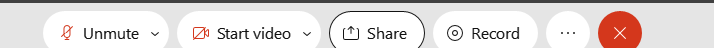 These meetings will be recorded and posted on the WPC site. New BusinessETO maintenance – nothing this weekWSWA maintenance – nothing this weekVelaro maintenance – nothing this weekWA-4202 system updates 9/23/21 to resolve WSWA issues using live chat functionality on mobile devices. System is using outdated version of Velaro on WSWA. Tickets into production – ETO Basic and Refresher Training -  Next training is on 8/2/21  9:30-11:50AMETO Basic training is the 1st Monday 9:30-11:50 and 3rd Tuesday 1:30-3:50 of every month (except holidays). Send email to Lynn Aue to receive more information, training account if needed and be added to the training Webex call.  All ETO/WSWA system users are welcome to attend the training but please do not forward invites as I need to review all attendees and assign training accounts if needed.Training recordings and user guides are posted on the WPC website here https://wpc.wa.gov/tech/ETO-refresher-training Submit a remedy ticket to request additional training opportunities and resourcesProject updatesGuest Kelly Ziesemer speaking about SKYPE sunsetting 7/30/2021Scheduled meetings will still work, but you should not schedule new meetings. Prepare for the change by transitioning now to Teams or Webex.Microsoft Teams Training on the Microsoft support siteWebex training on WPC Teleworking pageNew content on WPC 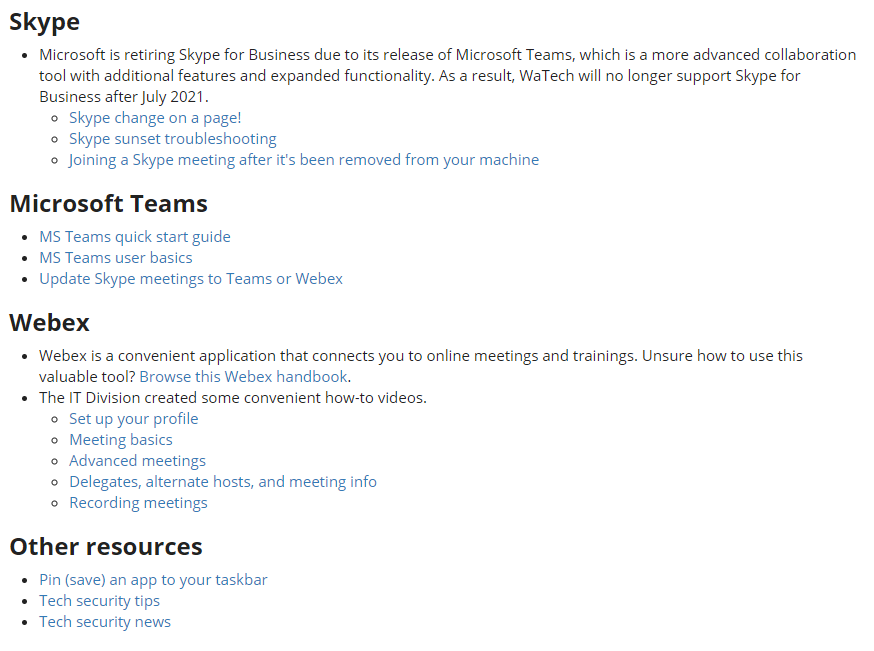 Internet Explorer will be sunsetting October 2021Prepare by transitioning to Chrome or EdgeAdd sites to prevent pop up blockersRESEA TouchPoints Initial/follow-up– projected go live August 2021Training provided by RESEA What’s new on WPC –  Reports –Administrative: Staff Created Participants; Corrected logic to display 'service date' and 'service recorded' dataComing soon. Revamping the ‘Teleworking information’ page with ‘Technology information’ resourcesTraining issues/open discussion –Phishing scheme reported to WS office. The seeker replied to an employment opportunity and received a follow-up email requesting $1000. The seeker was referred to the Monster help desk. Reminder: Submit remedy tickets for all work requests here. The WSS team cannot begin work without a service request. Reaching out to us directly can affect the time it takes to resolve your issue. Thanks! UI announcements –Job-search activities list can be found here https://esd.wa.gov/unemployment/job-search-requirements OLYMPIA – During the week of July 11 – July 17, there were 5,061 initial regular unemployment claims (down 7.8 percent from the prior week) and 315,848 total claims for all unemployment benefit categories (down 7.2 percent from the prior week) filed by Washingtonians, according to the Employment Security Department (ESD).  Initial regular claims applications are now 83 percent below weekly new claims applications during the same period last year during the pandemic.The 4-week moving average for initial claims is at 5,995 (as compared to the 4-week moving average of initial claims pre-pandemic of 6,071 initial claims). That level represents the lowest levels of initial claims for regular benefits since the onset of the COVID-19 pandemic last year, and the sixth consecutive week initial claims have reached a new pandemic low.Initial claims for Pandemic Unemployment Assistance (PUA), which increased by 241 applications over the week, occurred in three occupations: Production, Office and Administration as well as Building and Grounds Cleaning & MaintenanceInitial claims for Pandemic Emergency Unemployment Compensation (PEUC), which increased by 78 applications over the week, occurred in three service categories: Administrative and Support, Waste Management and Remediation as well as Professional, Scientific and Technical services.Continued/ongoing claims for all benefits decreased over the weekDecreases in layoffs in Educational Services and Retail Trade contributed to the decrease in regular initial claims last week.In the week ending July 17, ESD paid out over $190 million for 235,804 individual claims. “Since March 2020, ESD has paid more than $20 billion in benefits to over 1.1 million Washingtonians,” said ESD Commissioner Cami Feek. “This is a significant milestone and represents critical dollars that have helped individuals and families buy food, pay bills and pay their rent or mortgage during the crisis of the last sixteen months.”CHATfrom Gillis, Deanna F. (ESD) to everyone:    10:13 AMWill the files saved in Teams Chat still be saved – Files are attached to SharePoint; Teams is ran off SharePoint platform (in the background).  When you have files in chat, those are saved to the OneDrive for whoever added it to the chat.  For example, if you have a chat with two other people and you added a file, you still have it, but the other two people don’t have access to it.ATTENDEESAdriana LopezAllen, ShanikaAmyAnderson, LauraAparicio, RudyAriana CordovaBaker, MirayiaCascio, JaclynCheeseman, MariaChristina ShafferCook, DianaDean CoxfordDiane LuomaDorothy RochaDouglas EvansDryden, JackEmily AndersonEnsor, MichaelEspinoza, ArturoGeddis, CatherineGillis, DeannaGutierrez, DavidHeather ShinHeidi LamersHolmes, CarolynJackie WetchlerJenny CapellaJessie CardwellJohnson, MelindaJ RevelleKelly ZiesemerKeltner, SueKerns, AdelineKim ChaseKylie BartlettLisa PietkauskisLoney, DougMack, DonnaMahre, TanyaMaldonado, ReneMariya KazantsevaMetcalf, KimberlyMichael RiversNelva MarchOllgaard, TracyPCPeiris, MalmiPeterson, CarlSelam TekleSoto, RaulSparks, TeresaTamaraTAphkasTeresa AndaToni BurowTracy FerrellVey DamneunWood, Lora